HW: p.397 # 8-29 ODDS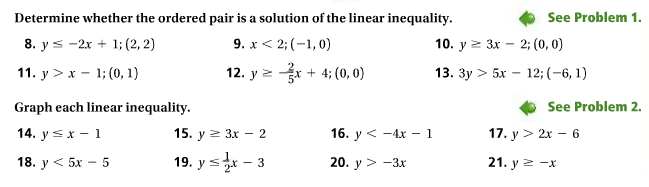 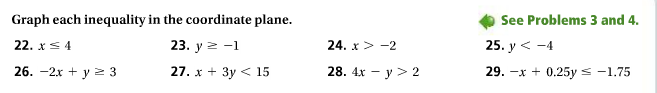 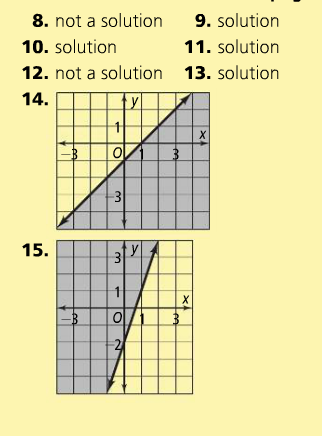 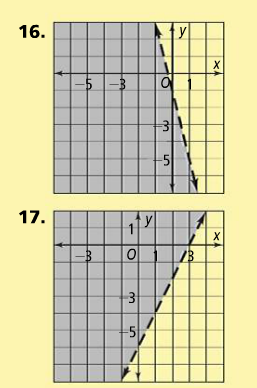 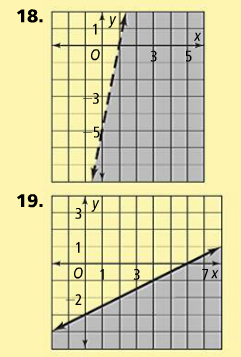 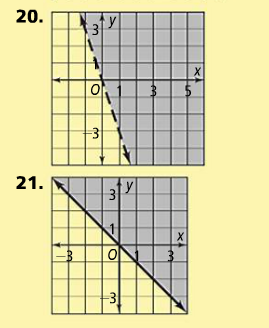 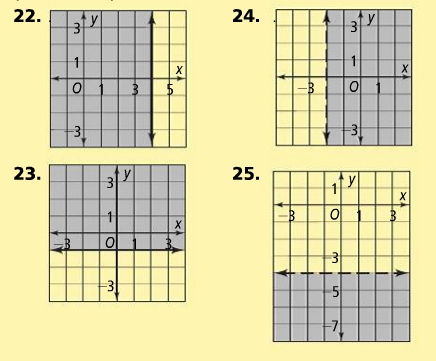 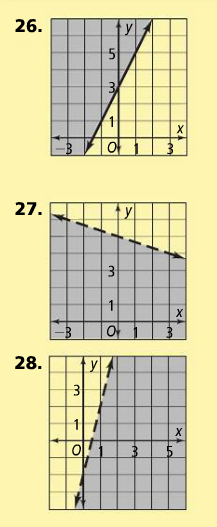 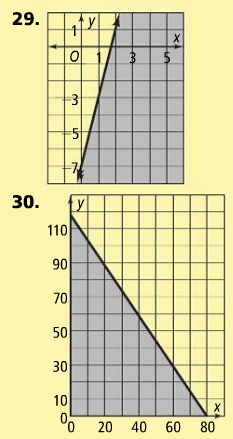 